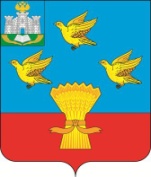  		   РОССИЙСКАЯ ФЕДЕРАЦИЯОРЛОВСКАЯ ОБЛАСТЬ АДМИНИСТРАЦИЯ ЛИВЕНСКОГО  РАЙОНА ПОСТАНОВЛЕНИЕ «____» _____________ 2018 г.                                                                              № _____г. ЛивныО внесении изменений в постановление администрации Ливенского района от 20 октября 2015 года № 613 «Об утверждении муниципальной программы «Развитие муниципальной системы образования Ливенского района Орловской области в 2016-2020 годах»В целях уточнения объемов финансирования муниципальной программы «Развитие муниципальной системы образования Ливенского района Орловской области в 2016-2020 годах» администрация Ливенского района постановляет:	1. Внести в постановление администрации Ливенского района от 20 октября 2015 года №613 «Об утверждении муниципальной программы «Развитие муниципальной системы образования Ливенского района Орловской области в 2016-2020 годах» (в редакции постановлений администрации Ливенского района от 28 марта 2016 года № 123, от 20 мая 2016 года № 127, от 12 июля 2016 года №322, от 22 сентября 2016 года № 435, от 8 ноября 2016 № 506, от 15 февраля 2017 года № 62, от 14 апреля 2017 года № 141, от 18 апреля 2017 года № 145, от 15 ноября 2017 года № 404, от 26 декабря 2017 года № 487, от 13 февраля 2018 года № 58, от 28 февраля 2018 года № 88) следующие изменения:	1.1. В приложении к постановлению:          1) в паспорте муниципальной программы «Развитие муниципальной системы образования Ливенского района Орловской области в 2016-2020 годах»          1.1.) строку «Целевые показатели (индикаторы) результативности муниципальной программы» дополнить пунктами:12. Доля детей, обучающихся по дополнительным общеобразовательным программам.13.  Количество победителей региональных и федеральных конкурсов и мероприятий.          1.2.) строку «Объемы финансирования муниципальной программы, всего, в т.ч.:» изложить в следующей редакции:2) приложение 4 к муниципальной программе «Развитие муниципальной системы образования Ливенского района Орловской области в 2016-2020 годах» изложить в новой редакции согласно приложению 1;3) приложение 5 к муниципальной программе «Развитие муниципальной системы образования Ливенского района Орловской области в 2016-2020 годах» изложить в новой редакции, согласно приложению 2;2. Признать утратившим силу постановление администрации Ливенского района от 26 декабря 2017 года № 487 «О внесение изменений в постановление администрации Ливенского района от 20 октября 2015 года № 613 «Об утверждении муниципальной программы «Развитие муниципальной системы образования Ливенского района Орловской области в 2016-2020 годах»;3. Управлению организационной и правовой работы администрации Ливенского района (Н.А. Болотская) обнародовать настоящие постановление на официальном сайте администрации Ливенского района Орловской области в информационно-телекоммуникационной сети «Интернет».4. Настоящие постановление вступает в силу после его обнародования. 5. Контроль за исполнением настоящего постановления возложить на заместителя главы администрации района по социально-экономическим вопросам В.А. Фирсова.                        И.о. Главы района 					А.И. КожуховПриложение 1 к постановлению администрации Ливенского района от  «___»_______2018 г. №____                                                                                                                                                                                                                                         Приложение 4к муниципальной программе"Развитие муниципальной системы образованияЛивенского района Орловской областив 2016 - 2020 годах"РЕСУРСНОЕ ОБЕСПЕЧЕНИЕМУНИЦИПАЛЬНОЙ ПРОГРАММЫ ЗА СЧЕТ СРЕДСТВБЮДЖЕТА ЛИВЕНСКОГО РАЙОНАПриложение 2 к постановлению администрации Ливенского района «__»______2018 г. №___                                                                                                                                                                                                                                               Приложение 5к муниципальной программе"Развитие муниципальной системы образованияЛивенского района Орловской областив 2016 - 2020 годах"ПЛАНРЕАЛИЗАЦИИ МУНИЦИПАЛЬНОЙ ПРОГРАММЫ"РАЗВИТИЕ МУНИЦИПАЛЬНОЙ СИСТЕМЫ ОБРАЗОВАНИЯЛИВЕНСКОГО РАЙОНА ОРЛОВСКОЙ ОБЛАСТИНА 2016 - 2020 ГОДЫ""Объемы финансирования муниципальной программы, всего, в т.ч.:всего: 41380,377 тыс. рублей2016 год - 2146,393 тыс. рублей2017 год - 20509,684 тыс. рублей2018 год – 18524,30 тыс. рублей2019 год - 100,0 тыс. рублей2020 год - 100,0 тыс. рублей.";Статус программы/мероприятияНаименование муниципальной программы/подпрограмм/ВП/основного мероприятия муниципальной программыГРБС - ответственный исполнитель, соисполнители муниципальной программыКод бюджетной классификацииКод бюджетной классификацииКод бюджетной классификацииКод бюджетной классификацииВсего по муниципальной программеРасходы (тыс. рублей)Расходы (тыс. рублей)Расходы (тыс. рублей)Расходы (тыс. рублей)Расходы (тыс. рублей)Статус программы/мероприятияНаименование муниципальной программы/подпрограмм/ВП/основного мероприятия муниципальной программыГРБС - ответственный исполнитель, соисполнители муниципальной программыГРБРРзПрЦСРВР2016 г.2017 г.2018 г.2019 г.2020 г.12345678910111213Муниципальная программаРазвитие муниципальной системы образования Ливенского района Орловской области на 2016 - 2020 годыУправление образования администрации Ливенского района6050700П9000000000007466,2772146,3931874,0843245,8100,0100,0Основное мероприятие 1Обеспечение доступности всех обучающихся к качественным образовательным услугамУправление образования администрации Ливенского района6050700П90017836000043,80,00,043,80,00,0Мероприятие 1.1Приведение учебно-материальной базы в соответствие с современными требованиями. Оснащение образовательных организаций Ливенского района современным учебным, учебно-наглядным, производственным, хозяйственным инвентарем, оборудованием, учебниками, компьютерной техникой. -приобретение видеорегистраторов, принтера МБОУ «Сергиевская СОШ»-приобретение спортивного инвентаря МБУДО «Школа искусств, творчества и спорта»Управление образования администрации Ливенского района43,80,00,043,80,00,0Мероприятие 1.1Приведение учебно-материальной базы в соответствие с современными требованиями. Оснащение образовательных организаций Ливенского района современным учебным, учебно-наглядным, производственным, хозяйственным инвентарем, оборудованием, учебниками, компьютерной техникой. -приобретение видеорегистраторов, принтера МБОУ «Сергиевская СОШ»-приобретение спортивного инвентаря МБУДО «Школа искусств, творчества и спорта»Управление образования администрации Ливенского района6050702П90017836061220,0020,00Мероприятие 1.1Приведение учебно-материальной базы в соответствие с современными требованиями. Оснащение образовательных организаций Ливенского района современным учебным, учебно-наглядным, производственным, хозяйственным инвентарем, оборудованием, учебниками, компьютерной техникой. -приобретение видеорегистраторов, принтера МБОУ «Сергиевская СОШ»-приобретение спортивного инвентаря МБУДО «Школа искусств, творчества и спорта»Управление образования администрации Ливенского района6050703П90017836061223,823,8Мероприятие 1.2Развитие институтов общественного управления образовательными организациями. Внедрение системы мер по обеспечению открытости школьного образованияУправление образования администрации Ливенского района6050702П9001783606120,00,00,00,00,00,0Основное мероприятие 2Создание условий для сохранения и укрепления здоровья обучающихсяУправление образования администрации Ливенского района60507.00П900278360П9002L0970000709,010264,6144,410300,00,00,0Мероприятие 2.1Приобретение спортинвентаряУправление образования администрации Ливенского района6050702П9002783606120,00,00,00,00,00,0Мероприятие 2.2Создание условий для занятий физической культурой и спортом, в том числе в рамках софинансирования региональных и федеральных программиз них:Управление образования администрации Ливенского района709,010264,6144,410300,00,00,0Мероприятие 2.2- изготовление сметной документации и прохождение госэкспертизы на текущий ремонт спортзала МБОУ "Дутовская СОШ", -софинансирование текущего ремонта МБОУ «Дутовская СОШ»                     изготовление сметной документации и прохождение госэкспертизы на текущий ремонт спортзалов МБОУ "Введенская СОШ", МБОУ «Островская СОШ»;- софинансирование текущих ремонтов спортивных залов МБОУ "Введенская СОШ", МБОУ "Введенская СОШ"6050702П900278360, П9002L0970П900278360П9002L097612144,41070,0230,0Мероприятие 2.3Создание условий для инклюзивного образования детей-инвалидов, в том числе в рамках софинансирования региональных и федеральных программУправление образования администрации Ливенского района6050702П9002783606120,00,00,00,00,00,0Основное мероприятие 3Совершенствование системы поддержки одаренных детейУправление образования администрации Ливенского района6050700П9003783600000,00,000,00,00,0Мероприятие 3.1Поддержка талантливой молодежиУправление образования администрации Ливенского района6050702П9003783602400,00,00,00,00,00,0Мероприятие 3.2Организация воспитательной работы, проведение конкурсовУправление образования администрации Ливенского района6050702П9003783602400,00,00,00,00,00,0Основное мероприятие 4Совершенствование учительского корпусаУправление образования администрации Ливенского района6050700П9004783600000,00,00,00,00,00,0Мероприятие 4.1Муниципальные и региональные конкурсыУправление образования администрации Ливенского района6050702П9004783602400,00,00,00,00,00,0Основное мероприятие 5Обеспечение безопасности образовательных организаций и образовательного процесса в современных условияхУправление образования администрации Ливенского района6050700П900578360,  П9005S2320,П9005S231,00006522,0571829,8831635,1742857,0100,0100,0Мероприятие 5.1Услуги по содержанию имущества, капитальный и текущий ремонт, приобретение основных средств, увеличение стоимости материальных запасов, разработка проектно-сметной документации по реконструкции, капитальному и текущему ремонту зданий образовательных организаций, технический и строительный надзор за капитальным и текущим ремонтом, обследование зданий школ. Обеспечение противопожарной безопасности, приобретение противогазов, ремонт и техническое обслуживание систем АПС, вывода сигнала АПС на единый диспетчерский пульт МЧС, тревожной кнопки. Монтаж систем видеонаблюдения. Устройство ограждений в образовательных организациях. Софинансирование в рамках федеральных и региональных программ по газификации, капитальному и текущему ремонту образовательных организаций. Финансирование организации дистанционного обучения, в том числе установки необходимого программного обеспечения. Аттестация рабочих мест образовательных организацийиз них:Управление образования администрации Ливенского района6050702П900578360, П9005S2320,П9005S23106126522,0571829,8831635,1742857,0100,0100,0- перевод сметной стоимости капитального ремонта в текущие цены;41,2- софинансирование капитального ремонта МБОУ "Успенская СОШ";496,069- выполнение сметной документации на капитальный ремонт кровли, замена оконных проемов здания дошкольной группы МБОУ "Росстанская СОШ";80,0- изготовление сметной документации и прохождение госэкспертизы на текущий ремонт кровли МБОУ "Казанская СОШ", замена силового кабеля МБОУ "Казанская СОШ";45,67- изготовление сметной документации и прохождение госэкспертизы на текущий ремонт отопления спортзала на отметке 0 МБОУ "Сахзаводская СОШ";установка и наладка АПС МБОУ "Сахзаводская СОШ"66,827- установка приборов учета тепла МБОУ "Козьминская СОШ"110,0- установка водостоков МБОУ "Коротышская СОШ"61,114- монтаж системы речевого оповещения АПС МБОУ "Сергиевская СОШ"57,025- обследование технического состояния с разработкой проекта усиления конструкций здания МБОУ "Свободно-Дубравская СОШ"150,0- приобретение материалов для установки внутренних туалетов МБОУ "Никольская СОШ"93,569- проект газификации и расчет обоснования потребности в тепле и топливе МБОУ "Калининская ООШ"35,000- приобретение стабилизатора напряжения МБОУ "Липовецкая ООШ"2,500- ремонтные работы по замене котлов Ишма-100 МБОУ "Речицкая СОШ", МБОУ "Росстанская СОШ", МБОУ "Троицкая СОШ"101,009- ремонт водопровода и отопления МБОУ "Успенская СОШ"-текущий ремонт устройства ограждения стадиона МБОУ «Островская СОШ»-ремонт кровли МБОУ «Вязово-Дубравская ООШ»-огнезащитная обработка деревянных конструкций МБОУ «Введенская СОШ»-приобретение стабилизатора напряжения МБОУ «Барановская СОШ»-ремонт АПС «МБОУ Вязовицкая ООШ»-приобретение трансформатора тока, замена контуров сопротивления МБОУ «Воротынская ООШ»-приобретение трансформатора тока Кировской основной школе-доплата за газификацию МБОУ «Калининская ООШ»-ремонт АПС МБОУ «Екатериновская СОШ»-приобретение огнетушителей МБОУ «Липовецкая СОШ им.М.Н.Павлова»-ремонт холодильника ,замена приборов учета по воде «Казанская СОШ»-защита окон спортзала МБОУ «Успенская СОШ»-ремонт кровли МБОУ «Речицкая СОШ»-приобретение водяного счетчика МБОУ «Хвощевская СОШ»-выполнение работ по изготов.док-ции на газификацию МБОУ «Воротынская СОШ»-приобретение элементов питания МБОУ «Коротышская СОШ»-приобрет.мат-лов для ограждения МБОУ «Сосновская ООШ»-приобрет.мат-лов для ограждения МБОУ «Покровская СОШ»-создание информационной системы Федеральный реестр документов об образовании МБОУ «Сахзаводская СОШ»-работы по замене блока тахографа, калибровку. Изготовление карты тахографа МБОУ «Сахзаводская СОШ»-режимно-наладочные испытания МБОУ «Барановская СОШ»-софинансирование ремонта санузлов МБОУ «Барановская СОШ»-софинансирование кап.ремонта здания дошкольной группы МБОУ «Росстанская СОШ»-приобретение строительных материалов для подготовки школ к учебному году-приобретение вытяжного шкафа МБОУ «Сергиевская СОШ»-изготовление сметной документации и прохождение госэкпертизы на устройство сан.узлов МБОУ «Куначенская ООШ»-изготовление проектно-сметной документации на вывод  из аварийности здания и прохождение госэкспертизы МБОУ «Успенская СОШ»;изготовление сметы и прохождение госэкспертизы на работы, не предусмотренные проектом на капитальный ремонт МБОУ «Успенская СОШ»;перевод смет на завершение капитального ремонта здания МБОУ «Успенская СОШ»-ремонт кровли МБОУ «Введенская СОШ»60560507020702П9005S2310П9005S232061261223,62274,118,46845,02,528,1114,5481,93512,0759,4474,0809,91032,029,3955,29535,0032,832137,734862,266110,81020,0020,0047,900772,00400,0020,0053,163240,00100,00Основное мероприятие 6Развитие дошкольного образованияУправление образования администрации Ливенского района6050700П900678360, П9006L0270000191,41051,91094,545,000,00,0Мероприятие 6.1Расширение сети дошкольных образовательных учреждений (проведение текущего и капитального ремонта с целью введения дополнительных мест для дошкольников)Управление образования администрации Ливенского района6050701П9006783606120,00,00,00,00,00,0Мероприятие 6.2Открытие дошкольных групп в образовательных организациях (проведение текущего и капитального ремонта с целью открытия дошкольных групп)Управление образования администрации Ливенского района6050702П9006783606120,00,00,00,00,00,0Мероприятие 6.3Оснащение базовых дошкольных образовательных организаций современным учебным и учебно-наглядным оборудованиемУправление образования администрации Ливенского района6050701П90067836061215,00,00,015,00,00,0Мероприятие 6.4Приобретение спортинвентаря, оборудование спортплощадокУправление образования администрации Ливенского района6050701П9006783606120,00,00,00,00,00,0Мероприятие 6.5Создание условий для инклюзивного обучения детей-инвалидов, в том числе софинансирование в рамках федеральных и региональных программ- из них:Управление образования администрации Ливенского района94,5-94,50,00,00,0Мероприятие 6.5изготовление сметы с положительным заключением экспертизы на текущий ремонт, софинансирование текущего ремонта в рамках государственной программы "Доступная среда" МБДОУ ДС N 8 с. Коротыш6050701П900678360,    П9006L027061294,5Мероприятие 6.6Приобретение твердого и мягкого инвентаряУправление образования администрации Ливенского района6050701П9006783606120,00,00,00,00,00,0Мероприятие 6.7Совершенствование педагогического корпуса. Проведение муниципальных и региональных конкурсовУправление образования администрации Ливенского района6050702П9006783602400,00,00,00,00,00,0Мероприятие 6.8Обеспечение безопасности дошкольных образовательных организаций.Управление образования администрации Ливенского района81,91051,9100,030,00,00,0Мероприятие 6.8Проведение текущего и капитального ремонта, изготовление проектно-сметной документации, прохождение процедуры проверки достоверности сметной стоимости. Приобретение основных средств. Обеспечение противопожарной и антитеррористической защищенности образовательных организаций (ремонт и обслуживание АПС, вывода сигнала о срабатывании АПС на пульт единой диспетчерской службы МЧС Орловской области, ремонт и установка ограждений образовательных организаций, монтаж систем видеонаблюдения). Текущий ремонт с целью перевода дошкольных групп из отдельно стоящих зданий в здания школ6050701П900678360612Наименование мероприятияИсполнитель мероприятияСрок реализации мероприятияСрок реализации мероприятияИсточники финансированияОбъемы финансирования (тыс. рублей)Объемы финансирования (тыс. рублей)Объемы финансирования (тыс. рублей)Объемы финансирования (тыс. рублей)Объемы финансирования (тыс. рублей)Ожидаемый результат реализации мероприятий муниципальной программыНаименование мероприятияИсполнитель мероприятияначало реализации мероприятияокончание реализации мероприятияИсточники финансирования2016 год2017 год2018 год2019 год2020 годОжидаемый результат реализации мероприятий муниципальной программы12345678910111. Основное мероприятие: Обеспечение доступности всех обучающихся к качественным образовательным услугам1. Основное мероприятие: Обеспечение доступности всех обучающихся к качественным образовательным услугам1. Основное мероприятие: Обеспечение доступности всех обучающихся к качественным образовательным услугам1. Основное мероприятие: Обеспечение доступности всех обучающихся к качественным образовательным услугам1. Основное мероприятие: Обеспечение доступности всех обучающихся к качественным образовательным услугам1. Основное мероприятие: Обеспечение доступности всех обучающихся к качественным образовательным услугам1. Основное мероприятие: Обеспечение доступности всех обучающихся к качественным образовательным услугам1. Основное мероприятие: Обеспечение доступности всех обучающихся к качественным образовательным услугам1. Основное мероприятие: Обеспечение доступности всех обучающихся к качественным образовательным услугам1. Основное мероприятие: Обеспечение доступности всех обучающихся к качественным образовательным услугам1. Основное мероприятие: Обеспечение доступности всех обучающихся к качественным образовательным услугам1.1. Приведение учебно-материальной базы в соответствие с современными требованиями. Оснащение образовательных организаций Ливенского района современным учебным, учебно-наглядным, производственным, хозяйственным инвентарем, оборудованием, учебниками, компьютерной техникойУправление образования администрации Ливенского района2018 год2018 годВсего, в т.ч.:0,00,043,80,00,0Увеличение средней наполняемости классов общеобразовательных организаций. Увеличение количества единиц компьютерной техники в расчете на одного обучающегося. Переход на ФГОС второго поколения. Обеспечение качества предоставления образовательных услуг, соответствующего современным требованиям. Увеличение удельного веса лиц, сдавших единый государственный экзамен не менее чем по 3 предметам, от числа выпускников, участвовавших в едином государственном экзамене.Увеличение отношения среднего балла единого государственного экзамена (в расчете на 2 обязательных предмета) в 10% школ с лучшими результатами единого государственного экзамена к среднему баллу единого государственного экзамена (в расчете на 2 обязательных предмета) в 10% школ с худшими результатами единого государственного экзамена1.1. Приведение учебно-материальной базы в соответствие с современными требованиями. Оснащение образовательных организаций Ливенского района современным учебным, учебно-наглядным, производственным, хозяйственным инвентарем, оборудованием, учебниками, компьютерной техникойУправление образования администрации Ливенского района2018 год2018 годфедеральный бюджет0,00,00,00,00,0Увеличение средней наполняемости классов общеобразовательных организаций. Увеличение количества единиц компьютерной техники в расчете на одного обучающегося. Переход на ФГОС второго поколения. Обеспечение качества предоставления образовательных услуг, соответствующего современным требованиям. Увеличение удельного веса лиц, сдавших единый государственный экзамен не менее чем по 3 предметам, от числа выпускников, участвовавших в едином государственном экзамене.Увеличение отношения среднего балла единого государственного экзамена (в расчете на 2 обязательных предмета) в 10% школ с лучшими результатами единого государственного экзамена к среднему баллу единого государственного экзамена (в расчете на 2 обязательных предмета) в 10% школ с худшими результатами единого государственного экзамена1.1. Приведение учебно-материальной базы в соответствие с современными требованиями. Оснащение образовательных организаций Ливенского района современным учебным, учебно-наглядным, производственным, хозяйственным инвентарем, оборудованием, учебниками, компьютерной техникойУправление образования администрации Ливенского района2018 год2018 годобластной бюджет0,00,00,00,00,0Увеличение средней наполняемости классов общеобразовательных организаций. Увеличение количества единиц компьютерной техники в расчете на одного обучающегося. Переход на ФГОС второго поколения. Обеспечение качества предоставления образовательных услуг, соответствующего современным требованиям. Увеличение удельного веса лиц, сдавших единый государственный экзамен не менее чем по 3 предметам, от числа выпускников, участвовавших в едином государственном экзамене.Увеличение отношения среднего балла единого государственного экзамена (в расчете на 2 обязательных предмета) в 10% школ с лучшими результатами единого государственного экзамена к среднему баллу единого государственного экзамена (в расчете на 2 обязательных предмета) в 10% школ с худшими результатами единого государственного экзамена1.1. Приведение учебно-материальной базы в соответствие с современными требованиями. Оснащение образовательных организаций Ливенского района современным учебным, учебно-наглядным, производственным, хозяйственным инвентарем, оборудованием, учебниками, компьютерной техникойУправление образования администрации Ливенского района2018 год2018 годбюджет района0,00,043,80,00,0Увеличение средней наполняемости классов общеобразовательных организаций. Увеличение количества единиц компьютерной техники в расчете на одного обучающегося. Переход на ФГОС второго поколения. Обеспечение качества предоставления образовательных услуг, соответствующего современным требованиям. Увеличение удельного веса лиц, сдавших единый государственный экзамен не менее чем по 3 предметам, от числа выпускников, участвовавших в едином государственном экзамене.Увеличение отношения среднего балла единого государственного экзамена (в расчете на 2 обязательных предмета) в 10% школ с лучшими результатами единого государственного экзамена к среднему баллу единого государственного экзамена (в расчете на 2 обязательных предмета) в 10% школ с худшими результатами единого государственного экзамена1.1. Приведение учебно-материальной базы в соответствие с современными требованиями. Оснащение образовательных организаций Ливенского района современным учебным, учебно-наглядным, производственным, хозяйственным инвентарем, оборудованием, учебниками, компьютерной техникойУправление образования администрации Ливенского района2018 год2018 годвнебюджетные источники0,00,00,00,00,0Увеличение средней наполняемости классов общеобразовательных организаций. Увеличение количества единиц компьютерной техники в расчете на одного обучающегося. Переход на ФГОС второго поколения. Обеспечение качества предоставления образовательных услуг, соответствующего современным требованиям. Увеличение удельного веса лиц, сдавших единый государственный экзамен не менее чем по 3 предметам, от числа выпускников, участвовавших в едином государственном экзамене.Увеличение отношения среднего балла единого государственного экзамена (в расчете на 2 обязательных предмета) в 10% школ с лучшими результатами единого государственного экзамена к среднему баллу единого государственного экзамена (в расчете на 2 обязательных предмета) в 10% школ с худшими результатами единого государственного экзамена1.2. Развитие институтов общественного управления образовательными организациями. Внедрение системы мер по обеспечению открытости школьного образованияУправление образования администрации Ливенского района  - -Всего, в т.ч.:0,00,00,00,00,0Увеличение средней наполняемости классов общеобразовательных организаций. Увеличение количества единиц компьютерной техники в расчете на одного обучающегося. Переход на ФГОС второго поколения. Обеспечение качества предоставления образовательных услуг, соответствующего современным требованиям. Увеличение удельного веса лиц, сдавших единый государственный экзамен не менее чем по 3 предметам, от числа выпускников, участвовавших в едином государственном экзамене.Увеличение отношения среднего балла единого государственного экзамена (в расчете на 2 обязательных предмета) в 10% школ с лучшими результатами единого государственного экзамена к среднему баллу единого государственного экзамена (в расчете на 2 обязательных предмета) в 10% школ с худшими результатами единого государственного экзамена1.2. Развитие институтов общественного управления образовательными организациями. Внедрение системы мер по обеспечению открытости школьного образованияУправление образования администрации Ливенского района  - -федеральный бюджет0,00,00,00,00,0Увеличение средней наполняемости классов общеобразовательных организаций. Увеличение количества единиц компьютерной техники в расчете на одного обучающегося. Переход на ФГОС второго поколения. Обеспечение качества предоставления образовательных услуг, соответствующего современным требованиям. Увеличение удельного веса лиц, сдавших единый государственный экзамен не менее чем по 3 предметам, от числа выпускников, участвовавших в едином государственном экзамене.Увеличение отношения среднего балла единого государственного экзамена (в расчете на 2 обязательных предмета) в 10% школ с лучшими результатами единого государственного экзамена к среднему баллу единого государственного экзамена (в расчете на 2 обязательных предмета) в 10% школ с худшими результатами единого государственного экзамена1.2. Развитие институтов общественного управления образовательными организациями. Внедрение системы мер по обеспечению открытости школьного образованияУправление образования администрации Ливенского района  - -областной бюджет0,00,00,00,00,0Увеличение средней наполняемости классов общеобразовательных организаций. Увеличение количества единиц компьютерной техники в расчете на одного обучающегося. Переход на ФГОС второго поколения. Обеспечение качества предоставления образовательных услуг, соответствующего современным требованиям. Увеличение удельного веса лиц, сдавших единый государственный экзамен не менее чем по 3 предметам, от числа выпускников, участвовавших в едином государственном экзамене.Увеличение отношения среднего балла единого государственного экзамена (в расчете на 2 обязательных предмета) в 10% школ с лучшими результатами единого государственного экзамена к среднему баллу единого государственного экзамена (в расчете на 2 обязательных предмета) в 10% школ с худшими результатами единого государственного экзамена1.2. Развитие институтов общественного управления образовательными организациями. Внедрение системы мер по обеспечению открытости школьного образованияУправление образования администрации Ливенского района  - -бюджет района0,00,00,00,00,0Увеличение средней наполняемости классов общеобразовательных организаций. Увеличение количества единиц компьютерной техники в расчете на одного обучающегося. Переход на ФГОС второго поколения. Обеспечение качества предоставления образовательных услуг, соответствующего современным требованиям. Увеличение удельного веса лиц, сдавших единый государственный экзамен не менее чем по 3 предметам, от числа выпускников, участвовавших в едином государственном экзамене.Увеличение отношения среднего балла единого государственного экзамена (в расчете на 2 обязательных предмета) в 10% школ с лучшими результатами единого государственного экзамена к среднему баллу единого государственного экзамена (в расчете на 2 обязательных предмета) в 10% школ с худшими результатами единого государственного экзамена1.2. Развитие институтов общественного управления образовательными организациями. Внедрение системы мер по обеспечению открытости школьного образованияУправление образования администрации Ливенского района  - -внебюджетные источникиУвеличение средней наполняемости классов общеобразовательных организаций. Увеличение количества единиц компьютерной техники в расчете на одного обучающегося. Переход на ФГОС второго поколения. Обеспечение качества предоставления образовательных услуг, соответствующего современным требованиям. Увеличение удельного веса лиц, сдавших единый государственный экзамен не менее чем по 3 предметам, от числа выпускников, участвовавших в едином государственном экзамене.Увеличение отношения среднего балла единого государственного экзамена (в расчете на 2 обязательных предмета) в 10% школ с лучшими результатами единого государственного экзамена к среднему баллу единого государственного экзамена (в расчете на 2 обязательных предмета) в 10% школ с худшими результатами единого государственного экзамена2. Основное мероприятие: Создание условий для сохранения и укрепления здоровья обучающихся2. Основное мероприятие: Создание условий для сохранения и укрепления здоровья обучающихся2. Основное мероприятие: Создание условий для сохранения и укрепления здоровья обучающихся2. Основное мероприятие: Создание условий для сохранения и укрепления здоровья обучающихся2. Основное мероприятие: Создание условий для сохранения и укрепления здоровья обучающихся2. Основное мероприятие: Создание условий для сохранения и укрепления здоровья обучающихся2. Основное мероприятие: Создание условий для сохранения и укрепления здоровья обучающихся2. Основное мероприятие: Создание условий для сохранения и укрепления здоровья обучающихся2. Основное мероприятие: Создание условий для сохранения и укрепления здоровья обучающихся2. Основное мероприятие: Создание условий для сохранения и укрепления здоровья обучающихся2. Основное мероприятие: Создание условий для сохранения и укрепления здоровья обучающихся2.1. Приобретение спортинвентаряУправление образования администрации Ливенского района - -Всего, в т.ч.:0,00,00,00,00,0Увеличение доли образовательных организаций, реализующих программы и технологии здоровьесбережения2.1. Приобретение спортинвентаряУправление образования администрации Ливенского района - -федеральный бюджетУвеличение доли образовательных организаций, реализующих программы и технологии здоровьесбережения2.1. Приобретение спортинвентаряУправление образования администрации Ливенского района - -областной бюджет0,00,00,00,00,0Увеличение доли образовательных организаций, реализующих программы и технологии здоровьесбережения2.1. Приобретение спортинвентаряУправление образования администрации Ливенского района - -бюджет района0,00,00,00,000,0Увеличение доли образовательных организаций, реализующих программы и технологии здоровьесбережения2.1. Приобретение спортинвентаряУправление образования администрации Ливенского района - -внебюджетные источники0,00,00,00,00,0Увеличение доли образовательных организаций, реализующих программы и технологии здоровьесбережения2.2. Создание условий для занятий физической культурой и спортом, в том числе в рамках софинансирования региональных и федеральных программУправление образования администрации Ливенского района2016 год2018 годВсего, в т.ч.:264,6144,4104670,00,00,0Увеличение доли детей, регулярно занимающихся физкультурой и спортом2.2. Создание условий для занятий физической культурой и спортом, в том числе в рамках софинансирования региональных и федеральных программУправление образования администрации Ливенского района2016 год2018 годфедеральный бюджет0,00,0218,500010,00,0Увеличение доли детей, регулярно занимающихся физкультурой и спортом2.2. Создание условий для занятий физической культурой и спортом, в том числе в рамках софинансирования региональных и федеральных программУправление образования администрации Ливенского района2016 год2018 годобластной бюджет0,00,04151,499990,00,0Увеличение доли детей, регулярно занимающихся физкультурой и спортом2.2. Создание условий для занятий физической культурой и спортом, в том числе в рамках софинансирования региональных и федеральных программУправление образования администрации Ливенского района2016 год2018 годбюджет района264,6144,410300,00,00,0Увеличение доли детей, регулярно занимающихся физкультурой и спортом2.2. Создание условий для занятий физической культурой и спортом, в том числе в рамках софинансирования региональных и федеральных программУправление образования администрации Ливенского района2016 год2018 годвнебюджетные источники0,00,00,00,00,0Увеличение доли детей, регулярно занимающихся физкультурой и спортом2.3. Создание условий для инклюзивного образования детей-инвалидов, в том числе в рамках софинансирования региональных и федеральных программУправление образования администрации Ливенского района - -Всего, в т.ч.:0,00,00,00,00,0Обеспечение условий для получения общего образования детьми с ограниченными возможностями здоровья и детьми-инвалидами не менее чем в 70% общеобразовательных организаций2.3. Создание условий для инклюзивного образования детей-инвалидов, в том числе в рамках софинансирования региональных и федеральных программУправление образования администрации Ливенского района - -федеральный бюджет0,00,00,00,00,0Обеспечение условий для получения общего образования детьми с ограниченными возможностями здоровья и детьми-инвалидами не менее чем в 70% общеобразовательных организаций2.3. Создание условий для инклюзивного образования детей-инвалидов, в том числе в рамках софинансирования региональных и федеральных программУправление образования администрации Ливенского района - -областной бюджет0,00,00,00,00,0Обеспечение условий для получения общего образования детьми с ограниченными возможностями здоровья и детьми-инвалидами не менее чем в 70% общеобразовательных организаций2.3. Создание условий для инклюзивного образования детей-инвалидов, в том числе в рамках софинансирования региональных и федеральных программУправление образования администрации Ливенского района - -бюджет района0,00,00,00,000,0Обеспечение условий для получения общего образования детьми с ограниченными возможностями здоровья и детьми-инвалидами не менее чем в 70% общеобразовательных организаций2.3. Создание условий для инклюзивного образования детей-инвалидов, в том числе в рамках софинансирования региональных и федеральных программУправление образования администрации Ливенского района - -внебюджетные источники0,00,00,00,00,0Обеспечение условий для получения общего образования детьми с ограниченными возможностями здоровья и детьми-инвалидами не менее чем в 70% общеобразовательных организаций3. Основное мероприятие: Совершенствование системы поддержки одаренных детей3. Основное мероприятие: Совершенствование системы поддержки одаренных детей3. Основное мероприятие: Совершенствование системы поддержки одаренных детей3. Основное мероприятие: Совершенствование системы поддержки одаренных детей3. Основное мероприятие: Совершенствование системы поддержки одаренных детей3. Основное мероприятие: Совершенствование системы поддержки одаренных детей3. Основное мероприятие: Совершенствование системы поддержки одаренных детей3. Основное мероприятие: Совершенствование системы поддержки одаренных детей3. Основное мероприятие: Совершенствование системы поддержки одаренных детей3. Основное мероприятие: Совершенствование системы поддержки одаренных детей3. Основное мероприятие: Совершенствование системы поддержки одаренных детей3.1. Поддержка талантливой молодежиУправление образования администрации Ливенского района - -Всего, в т.ч.:0,00,00,00,00,0Совершенствование системы поиска и поддержки талантливой молодежи3.1. Поддержка талантливой молодежиУправление образования администрации Ливенского района - -федеральный бюджет0,00,00,00,00,0Совершенствование системы поиска и поддержки талантливой молодежи3.1. Поддержка талантливой молодежиУправление образования администрации Ливенского района - -областной бюджет0,00,00,00,00,0Совершенствование системы поиска и поддержки талантливой молодежи3.1. Поддержка талантливой молодежиУправление образования администрации Ливенского района - -бюджет района0,00,00,00,00,0Совершенствование системы поиска и поддержки талантливой молодежи3.1. Поддержка талантливой молодежиУправление образования администрации Ливенского района - -внебюджетные источники0,00,00,00,00,0Совершенствование системы поиска и поддержки талантливой молодежи3.2. Организация воспитательной работы, проведение конкурсовУправление образования администрации Ливенского района - -Всего, в т.ч.:0,00,00,00,00,0Обеспечение школьников услугами дополнительного образования. Увеличение количества обучающихся, принявших участие в олимпиадах и конкурсах регионального и всероссийского уровней. Увеличение доли обучающихся и воспитанников образовательных организаций, принимающих участие в реализации дополнительных образовательных программ профилактической направленности3.2. Организация воспитательной работы, проведение конкурсовУправление образования администрации Ливенского района - -федеральный бюджет0,00,00,00,00,0Обеспечение школьников услугами дополнительного образования. Увеличение количества обучающихся, принявших участие в олимпиадах и конкурсах регионального и всероссийского уровней. Увеличение доли обучающихся и воспитанников образовательных организаций, принимающих участие в реализации дополнительных образовательных программ профилактической направленности3.2. Организация воспитательной работы, проведение конкурсовУправление образования администрации Ливенского района - -областной бюджет0,00,00,00,00,0Обеспечение школьников услугами дополнительного образования. Увеличение количества обучающихся, принявших участие в олимпиадах и конкурсах регионального и всероссийского уровней. Увеличение доли обучающихся и воспитанников образовательных организаций, принимающих участие в реализации дополнительных образовательных программ профилактической направленности3.2. Организация воспитательной работы, проведение конкурсовУправление образования администрации Ливенского района - -бюджет района0,00,00,00,00,0Обеспечение школьников услугами дополнительного образования. Увеличение количества обучающихся, принявших участие в олимпиадах и конкурсах регионального и всероссийского уровней. Увеличение доли обучающихся и воспитанников образовательных организаций, принимающих участие в реализации дополнительных образовательных программ профилактической направленности3.2. Организация воспитательной работы, проведение конкурсовУправление образования администрации Ливенского района - -внебюджетные источники0,00,00,00,00,0Обеспечение школьников услугами дополнительного образования. Увеличение количества обучающихся, принявших участие в олимпиадах и конкурсах регионального и всероссийского уровней. Увеличение доли обучающихся и воспитанников образовательных организаций, принимающих участие в реализации дополнительных образовательных программ профилактической направленности4. Совершенствование учительского корпуса4. Совершенствование учительского корпуса4. Совершенствование учительского корпуса4. Совершенствование учительского корпуса4. Совершенствование учительского корпуса4. Совершенствование учительского корпуса4. Совершенствование учительского корпуса4. Совершенствование учительского корпуса4. Совершенствование учительского корпуса4. Совершенствование учительского корпуса4. Совершенствование учительского корпуса4.1. Муниципальные и региональные конкурсыУправление образования администрации Ливенского района - -Всего, в т.ч.:0,00,00,00,00,0Увеличение доли специалистов системы образования, прошедших курсовую подготовку по накопительной системе повышения квалификации. Увеличение доли специалистов системы образования, прошедших курсовую подготовку с использованием информационно-коммуникационных технологий. Увеличение доли специалистов системы образования, прошедших курсовую подготовку по дистанционной форме обучения.Увеличение доли педагогических работников системы образования, принявших участие в творческих конкурсах педагогического мастерства.Реализация майских указов Президента РФ в отношении заработной платы педагогических работников общего образования4.1. Муниципальные и региональные конкурсыУправление образования администрации Ливенского района - -федеральный бюджет0,00,00,00,00,0Увеличение доли специалистов системы образования, прошедших курсовую подготовку по накопительной системе повышения квалификации. Увеличение доли специалистов системы образования, прошедших курсовую подготовку с использованием информационно-коммуникационных технологий. Увеличение доли специалистов системы образования, прошедших курсовую подготовку по дистанционной форме обучения.Увеличение доли педагогических работников системы образования, принявших участие в творческих конкурсах педагогического мастерства.Реализация майских указов Президента РФ в отношении заработной платы педагогических работников общего образования4.1. Муниципальные и региональные конкурсыУправление образования администрации Ливенского района - -областной бюджет0,00,00,00,00,0Увеличение доли специалистов системы образования, прошедших курсовую подготовку по накопительной системе повышения квалификации. Увеличение доли специалистов системы образования, прошедших курсовую подготовку с использованием информационно-коммуникационных технологий. Увеличение доли специалистов системы образования, прошедших курсовую подготовку по дистанционной форме обучения.Увеличение доли педагогических работников системы образования, принявших участие в творческих конкурсах педагогического мастерства.Реализация майских указов Президента РФ в отношении заработной платы педагогических работников общего образования4.1. Муниципальные и региональные конкурсыУправление образования администрации Ливенского района - -бюджет района0,00,00,00,00,0Увеличение доли специалистов системы образования, прошедших курсовую подготовку по накопительной системе повышения квалификации. Увеличение доли специалистов системы образования, прошедших курсовую подготовку с использованием информационно-коммуникационных технологий. Увеличение доли специалистов системы образования, прошедших курсовую подготовку по дистанционной форме обучения.Увеличение доли педагогических работников системы образования, принявших участие в творческих конкурсах педагогического мастерства.Реализация майских указов Президента РФ в отношении заработной платы педагогических работников общего образования4.1. Муниципальные и региональные конкурсыУправление образования администрации Ливенского района - -внебюджетные источники0,00,00,00,00,0Увеличение доли специалистов системы образования, прошедших курсовую подготовку по накопительной системе повышения квалификации. Увеличение доли специалистов системы образования, прошедших курсовую подготовку с использованием информационно-коммуникационных технологий. Увеличение доли специалистов системы образования, прошедших курсовую подготовку по дистанционной форме обучения.Увеличение доли педагогических работников системы образования, принявших участие в творческих конкурсах педагогического мастерства.Реализация майских указов Президента РФ в отношении заработной платы педагогических работников общего образования5. Обеспечение безопасности образовательных организаций и образовательного процесса в современных условиях5. Обеспечение безопасности образовательных организаций и образовательного процесса в современных условиях5. Обеспечение безопасности образовательных организаций и образовательного процесса в современных условиях5. Обеспечение безопасности образовательных организаций и образовательного процесса в современных условиях5. Обеспечение безопасности образовательных организаций и образовательного процесса в современных условиях5. Обеспечение безопасности образовательных организаций и образовательного процесса в современных условиях5. Обеспечение безопасности образовательных организаций и образовательного процесса в современных условиях5. Обеспечение безопасности образовательных организаций и образовательного процесса в современных условиях5. Обеспечение безопасности образовательных организаций и образовательного процесса в современных условиях5. Обеспечение безопасности образовательных организаций и образовательного процесса в современных условиях5. Обеспечение безопасности образовательных организаций и образовательного процесса в современных условиях5.1. Услуги по содержанию имущества, капитальный и текущий ремонт, приобретение основных средств, увеличение стоимости материальных запасов, разработка проектно-сметной документации по реконструкции, капитальному и текущему ремонту зданий образовательных организаций. Проверка достоверности сметной стоимости (государственная экспертиза), технический и строительный надзор за капитальным и текущим ремонтом, обследование зданий школ. Обеспечение противопожарной безопасности, приобретение противогазов, ремонт и техническое обслуживание систем АПС, вывода сигнала АПС на единый диспетчерский пульт МЧС, тревожной кнопки. Монтаж систем видеонаблюдения. Устройство ограждений в образовательных организациях. Софинансирование в рамках федеральных и региональных программ по газификации, капитальному и текущему ремонту образовательных организаций. Финансирование организации дистанционного обучения, в том числе установки необходимого программного обеспечения. Аттестация рабочих мест образовательных организацийУправление образования администрации Ливенского района2016 год2020 годВсего, в т.ч.:1829,88320270.77413765.5100,0100,0Создание в образовательных организациях условий, соответствующих современным требованиям к безопасности образовательного процесса5.1. Услуги по содержанию имущества, капитальный и текущий ремонт, приобретение основных средств, увеличение стоимости материальных запасов, разработка проектно-сметной документации по реконструкции, капитальному и текущему ремонту зданий образовательных организаций. Проверка достоверности сметной стоимости (государственная экспертиза), технический и строительный надзор за капитальным и текущим ремонтом, обследование зданий школ. Обеспечение противопожарной безопасности, приобретение противогазов, ремонт и техническое обслуживание систем АПС, вывода сигнала АПС на единый диспетчерский пульт МЧС, тревожной кнопки. Монтаж систем видеонаблюдения. Устройство ограждений в образовательных организациях. Софинансирование в рамках федеральных и региональных программ по газификации, капитальному и текущему ремонту образовательных организаций. Финансирование организации дистанционного обучения, в том числе установки необходимого программного обеспечения. Аттестация рабочих мест образовательных организацийУправление образования администрации Ливенского района2016 год2020 годфедеральный бюджет0,00,00,00,00,0Создание в образовательных организациях условий, соответствующих современным требованиям к безопасности образовательного процесса5.1. Услуги по содержанию имущества, капитальный и текущий ремонт, приобретение основных средств, увеличение стоимости материальных запасов, разработка проектно-сметной документации по реконструкции, капитальному и текущему ремонту зданий образовательных организаций. Проверка достоверности сметной стоимости (государственная экспертиза), технический и строительный надзор за капитальным и текущим ремонтом, обследование зданий школ. Обеспечение противопожарной безопасности, приобретение противогазов, ремонт и техническое обслуживание систем АПС, вывода сигнала АПС на единый диспетчерский пульт МЧС, тревожной кнопки. Монтаж систем видеонаблюдения. Устройство ограждений в образовательных организациях. Софинансирование в рамках федеральных и региональных программ по газификации, капитальному и текущему ремонту образовательных организаций. Финансирование организации дистанционного обучения, в том числе установки необходимого программного обеспечения. Аттестация рабочих мест образовательных организацийУправление образования администрации Ливенского района2016 год2020 годобластной бюджет0,018635,610908,50,00,0Создание в образовательных организациях условий, соответствующих современным требованиям к безопасности образовательного процесса5.1. Услуги по содержанию имущества, капитальный и текущий ремонт, приобретение основных средств, увеличение стоимости материальных запасов, разработка проектно-сметной документации по реконструкции, капитальному и текущему ремонту зданий образовательных организаций. Проверка достоверности сметной стоимости (государственная экспертиза), технический и строительный надзор за капитальным и текущим ремонтом, обследование зданий школ. Обеспечение противопожарной безопасности, приобретение противогазов, ремонт и техническое обслуживание систем АПС, вывода сигнала АПС на единый диспетчерский пульт МЧС, тревожной кнопки. Монтаж систем видеонаблюдения. Устройство ограждений в образовательных организациях. Софинансирование в рамках федеральных и региональных программ по газификации, капитальному и текущему ремонту образовательных организаций. Финансирование организации дистанционного обучения, в том числе установки необходимого программного обеспечения. Аттестация рабочих мест образовательных организацийУправление образования администрации Ливенского района2016 год2020 годбюджет района1829,8831635,1742857,0100,0100,0Создание в образовательных организациях условий, соответствующих современным требованиям к безопасности образовательного процесса5.1. Услуги по содержанию имущества, капитальный и текущий ремонт, приобретение основных средств, увеличение стоимости материальных запасов, разработка проектно-сметной документации по реконструкции, капитальному и текущему ремонту зданий образовательных организаций. Проверка достоверности сметной стоимости (государственная экспертиза), технический и строительный надзор за капитальным и текущим ремонтом, обследование зданий школ. Обеспечение противопожарной безопасности, приобретение противогазов, ремонт и техническое обслуживание систем АПС, вывода сигнала АПС на единый диспетчерский пульт МЧС, тревожной кнопки. Монтаж систем видеонаблюдения. Устройство ограждений в образовательных организациях. Софинансирование в рамках федеральных и региональных программ по газификации, капитальному и текущему ремонту образовательных организаций. Финансирование организации дистанционного обучения, в том числе установки необходимого программного обеспечения. Аттестация рабочих мест образовательных организацийУправление образования администрации Ливенского района2016 год2020 годвнебюджетные источники0,00,00,00,00,0Создание в образовательных организациях условий, соответствующих современным требованиям к безопасности образовательного процесса5.1. Услуги по содержанию имущества, капитальный и текущий ремонт, приобретение основных средств, увеличение стоимости материальных запасов, разработка проектно-сметной документации по реконструкции, капитальному и текущему ремонту зданий образовательных организаций. Проверка достоверности сметной стоимости (государственная экспертиза), технический и строительный надзор за капитальным и текущим ремонтом, обследование зданий школ. Обеспечение противопожарной безопасности, приобретение противогазов, ремонт и техническое обслуживание систем АПС, вывода сигнала АПС на единый диспетчерский пульт МЧС, тревожной кнопки. Монтаж систем видеонаблюдения. Устройство ограждений в образовательных организациях. Софинансирование в рамках федеральных и региональных программ по газификации, капитальному и текущему ремонту образовательных организаций. Финансирование организации дистанционного обучения, в том числе установки необходимого программного обеспечения. Аттестация рабочих мест образовательных организацийУправление образования администрации Ливенского района2016 год2020 годСоздание в образовательных организациях условий, соответствующих современным требованиям к безопасности образовательного процесса6. Развитие дошкольного образования6. Развитие дошкольного образования6. Развитие дошкольного образования6. Развитие дошкольного образования6. Развитие дошкольного образования6. Развитие дошкольного образования6. Развитие дошкольного образования6. Развитие дошкольного образования6. Развитие дошкольного образования6. Развитие дошкольного образования6. Развитие дошкольного образования6.1. Расширение сети дошкольных образовательных учреждений (проведение текущего и капитального ремонта с целью введения дополнительных мест для дошкольников)Управление образования администрации Ливенского района - -Всего, в т.ч.:0,00,00,00,00,0Сохранение доступности дошкольного образования на уровне 100%6.1. Расширение сети дошкольных образовательных учреждений (проведение текущего и капитального ремонта с целью введения дополнительных мест для дошкольников)Управление образования администрации Ливенского района - -федеральный бюджет0,00,00,00,00,0Сохранение доступности дошкольного образования на уровне 100%6.1. Расширение сети дошкольных образовательных учреждений (проведение текущего и капитального ремонта с целью введения дополнительных мест для дошкольников)Управление образования администрации Ливенского района - -областной бюджет0,00,00,00,00,0Сохранение доступности дошкольного образования на уровне 100%6.1. Расширение сети дошкольных образовательных учреждений (проведение текущего и капитального ремонта с целью введения дополнительных мест для дошкольников)Управление образования администрации Ливенского района - -бюджет района0,00,00,00,00,0,0Сохранение доступности дошкольного образования на уровне 100%6.1. Расширение сети дошкольных образовательных учреждений (проведение текущего и капитального ремонта с целью введения дополнительных мест для дошкольников)Управление образования администрации Ливенского района - -внебюджетные источники0,00,00,00,00,0Сохранение доступности дошкольного образования на уровне 100%6.2. Открытие дошкольных групп в образовательных организациях (проведение текущего и капитального ремонта с целью открытия дошкольных групп)Управление образования администрации Ливенского района - -Всего, в т.ч.:0,00,00,00,00,0Ликвидация очередности6.2. Открытие дошкольных групп в образовательных организациях (проведение текущего и капитального ремонта с целью открытия дошкольных групп)Управление образования администрации Ливенского района - -федеральный бюджет0,00,00,00,00,0Ликвидация очередности6.2. Открытие дошкольных групп в образовательных организациях (проведение текущего и капитального ремонта с целью открытия дошкольных групп)Управление образования администрации Ливенского района - -областной бюджет0,00,00,00,00,0Ликвидация очередности6.2. Открытие дошкольных групп в образовательных организациях (проведение текущего и капитального ремонта с целью открытия дошкольных групп)Управление образования администрации Ливенского района - -бюджет района0,00,00,00,0120,0Ликвидация очередности6.2. Открытие дошкольных групп в образовательных организациях (проведение текущего и капитального ремонта с целью открытия дошкольных групп)Управление образования администрации Ливенского района - -внебюджетные источники0,00,00,00,00,0Ликвидация очередности6.3. Оснащение базовых дошкольных образовательных организаций современным учебным, учебно-наглядным оборудованиемУправление образования администрации Ливенского района2018 год2018 годВсего, в т.ч.:0,00,015,00,00,0Приведение учебно-материальной базы в соответствие с современными требованиями6.3. Оснащение базовых дошкольных образовательных организаций современным учебным, учебно-наглядным оборудованиемУправление образования администрации Ливенского района2018 год2018 годфедеральный бюджет0,00,00,00,00,0Приведение учебно-материальной базы в соответствие с современными требованиями6.3. Оснащение базовых дошкольных образовательных организаций современным учебным, учебно-наглядным оборудованиемУправление образования администрации Ливенского района2018 год2018 годобластной бюджет0,00,00,00,00,0Приведение учебно-материальной базы в соответствие с современными требованиями6.3. Оснащение базовых дошкольных образовательных организаций современным учебным, учебно-наглядным оборудованиемУправление образования администрации Ливенского района2018 год2018 годбюджет района0,00,015,00,00,0Приведение учебно-материальной базы в соответствие с современными требованиями6.3. Оснащение базовых дошкольных образовательных организаций современным учебным, учебно-наглядным оборудованиемУправление образования администрации Ливенского района2018 год2018 годвнебюджетные источники0,00,00,00,00,0Приведение учебно-материальной базы в соответствие с современными требованиями6.4. Приобретение спортинвентаря, оборудование спортплощадокУправление образования администрации Ливенского района - -Всего, в т.ч.:0,00,00,00,00,0Снижение количества дето-дней, пропущенных воспитанниками по болезни6.4. Приобретение спортинвентаря, оборудование спортплощадокУправление образования администрации Ливенского района - -федеральный бюджет0,00,00,00,00,0Снижение количества дето-дней, пропущенных воспитанниками по болезни6.4. Приобретение спортинвентаря, оборудование спортплощадокУправление образования администрации Ливенского района - -областной бюджет0,00,00,00,00,0Снижение количества дето-дней, пропущенных воспитанниками по болезни6.4. Приобретение спортинвентаря, оборудование спортплощадокУправление образования администрации Ливенского района - -бюджет района0,00,00,00,00,0Снижение количества дето-дней, пропущенных воспитанниками по болезни6.4. Приобретение спортинвентаря, оборудование спортплощадокУправление образования администрации Ливенского района - -внебюджетные источники00000Снижение количества дето-дней, пропущенных воспитанниками по болезни6.5. Создание условий для инклюзивного обучения детей-инвалидов, в том числе софинансирование в рамках федеральных и региональных программУправление образования администрации Ливенского района2017 год2017годВсего, в т.ч.:-94,50,00,00,0Создание условий для обучения и воспитания детей-инвалидов6.5. Создание условий для инклюзивного обучения детей-инвалидов, в том числе софинансирование в рамках федеральных и региональных программУправление образования администрации Ливенского района2017 год2017годфедеральный бюджет0,00,00,00,00,0Создание условий для обучения и воспитания детей-инвалидов6.5. Создание условий для инклюзивного обучения детей-инвалидов, в том числе софинансирование в рамках федеральных и региональных программУправление образования администрации Ливенского района2017 год2017годобластной бюджет0,00,00,00,00,0Создание условий для обучения и воспитания детей-инвалидов6.5. Создание условий для инклюзивного обучения детей-инвалидов, в том числе софинансирование в рамках федеральных и региональных программУправление образования администрации Ливенского района2017 год2017годбюджет района-94,50,00,00,0Создание условий для обучения и воспитания детей-инвалидов6.5. Создание условий для инклюзивного обучения детей-инвалидов, в том числе софинансирование в рамках федеральных и региональных программУправление образования администрации Ливенского района2017 год2017годвнебюджетные источникиСоздание условий для обучения и воспитания детей-инвалидов6.6. Приобретение твердого и мягкого инвентаряУправление образования администрации Ливенского района - -Всего, в т.ч.:0,00,00,00,00,0Обеспечение качества предоставления образовательных услуг, соответствующего современным требованиям6.6. Приобретение твердого и мягкого инвентаряУправление образования администрации Ливенского района - -федеральный бюджет0,00,00,00,00,0Обеспечение качества предоставления образовательных услуг, соответствующего современным требованиям6.6. Приобретение твердого и мягкого инвентаряУправление образования администрации Ливенского района - -областной бюджет0,00,00,00,00,0Обеспечение качества предоставления образовательных услуг, соответствующего современным требованиям6.6. Приобретение твердого и мягкого инвентаряУправление образования администрации Ливенского района - -бюджет района0,00,00,00,00,0Обеспечение качества предоставления образовательных услуг, соответствующего современным требованиям6.6. Приобретение твердого и мягкого инвентаряУправление образования администрации Ливенского района - -внебюджетные источникиОбеспечение качества предоставления образовательных услуг, соответствующего современным требованиям6.7. Совершенствование педагогического корпуса. Проведение муниципальных и региональных конкурсовУправление образования администрации Ливенского района - -Всего, в т.ч.:0,00,00,00,00,0Создание условий для профессионального и творческого роста педагогов дошкольного образования. Реализация майских указов Президента РФ в отношении заработной платы педагогов дошкольного образования6.7. Совершенствование педагогического корпуса. Проведение муниципальных и региональных конкурсовУправление образования администрации Ливенского района - -федеральный бюджет0,00,00,00,00,0Создание условий для профессионального и творческого роста педагогов дошкольного образования. Реализация майских указов Президента РФ в отношении заработной платы педагогов дошкольного образования6.7. Совершенствование педагогического корпуса. Проведение муниципальных и региональных конкурсовУправление образования администрации Ливенского района - -областной бюджет0,00,00,00,00,0Создание условий для профессионального и творческого роста педагогов дошкольного образования. Реализация майских указов Президента РФ в отношении заработной платы педагогов дошкольного образования6.7. Совершенствование педагогического корпуса. Проведение муниципальных и региональных конкурсовУправление образования администрации Ливенского района - -бюджет района0,00,00,00,00,0Создание условий для профессионального и творческого роста педагогов дошкольного образования. Реализация майских указов Президента РФ в отношении заработной платы педагогов дошкольного образования6.7. Совершенствование педагогического корпуса. Проведение муниципальных и региональных конкурсовУправление образования администрации Ливенского района - -внебюджетные источники0,00,00,00,00,0Создание условий для профессионального и творческого роста педагогов дошкольного образования. Реализация майских указов Президента РФ в отношении заработной платы педагогов дошкольного образования6.8. Обеспечение безопасности дошкольных образовательных организаций. Проведение текущего и капитального ремонта, изготовление проектно-сметной документации, прохождение процедуры проверки достоверности сметной стоимости. Приобретение основных средств. Обеспечение противопожарной и антитеррористической защищенности (ремонт и обслуживание АПС, вывода сигнала о срабатывании АПС на пульт единой диспетчерской службы МЧС Орловской области, ремонт и установка ограждений ОО, монтаж систем видеонаблюдения). Текущий ремонт с целью перевода дошкольных групп из отдельно стоящих зданий в здания школ20162018Всего, в т.ч.:51,9100,030,00,00,0Оснащение и ремонт систем АПС, вывода сигнала АПС на единый диспетчерский пульт МЧС, тревожной кнопки. Монтаж систем видеонаблюдения. Устройство ограждения в организациях дошкольного образования6.8. Обеспечение безопасности дошкольных образовательных организаций. Проведение текущего и капитального ремонта, изготовление проектно-сметной документации, прохождение процедуры проверки достоверности сметной стоимости. Приобретение основных средств. Обеспечение противопожарной и антитеррористической защищенности (ремонт и обслуживание АПС, вывода сигнала о срабатывании АПС на пульт единой диспетчерской службы МЧС Орловской области, ремонт и установка ограждений ОО, монтаж систем видеонаблюдения). Текущий ремонт с целью перевода дошкольных групп из отдельно стоящих зданий в здания школ20162018федеральный бюджет0,00,00,00,00,0Оснащение и ремонт систем АПС, вывода сигнала АПС на единый диспетчерский пульт МЧС, тревожной кнопки. Монтаж систем видеонаблюдения. Устройство ограждения в организациях дошкольного образования6.8. Обеспечение безопасности дошкольных образовательных организаций. Проведение текущего и капитального ремонта, изготовление проектно-сметной документации, прохождение процедуры проверки достоверности сметной стоимости. Приобретение основных средств. Обеспечение противопожарной и антитеррористической защищенности (ремонт и обслуживание АПС, вывода сигнала о срабатывании АПС на пульт единой диспетчерской службы МЧС Орловской области, ремонт и установка ограждений ОО, монтаж систем видеонаблюдения). Текущий ремонт с целью перевода дошкольных групп из отдельно стоящих зданий в здания школ20162018областной бюджет0,00,00,00,00,0Оснащение и ремонт систем АПС, вывода сигнала АПС на единый диспетчерский пульт МЧС, тревожной кнопки. Монтаж систем видеонаблюдения. Устройство ограждения в организациях дошкольного образования6.8. Обеспечение безопасности дошкольных образовательных организаций. Проведение текущего и капитального ремонта, изготовление проектно-сметной документации, прохождение процедуры проверки достоверности сметной стоимости. Приобретение основных средств. Обеспечение противопожарной и антитеррористической защищенности (ремонт и обслуживание АПС, вывода сигнала о срабатывании АПС на пульт единой диспетчерской службы МЧС Орловской области, ремонт и установка ограждений ОО, монтаж систем видеонаблюдения). Текущий ремонт с целью перевода дошкольных групп из отдельно стоящих зданий в здания школ20162018бюджет района51,9100,030,00,00,0Оснащение и ремонт систем АПС, вывода сигнала АПС на единый диспетчерский пульт МЧС, тревожной кнопки. Монтаж систем видеонаблюдения. Устройство ограждения в организациях дошкольного образования6.8. Обеспечение безопасности дошкольных образовательных организаций. Проведение текущего и капитального ремонта, изготовление проектно-сметной документации, прохождение процедуры проверки достоверности сметной стоимости. Приобретение основных средств. Обеспечение противопожарной и антитеррористической защищенности (ремонт и обслуживание АПС, вывода сигнала о срабатывании АПС на пульт единой диспетчерской службы МЧС Орловской области, ремонт и установка ограждений ОО, монтаж систем видеонаблюдения). Текущий ремонт с целью перевода дошкольных групп из отдельно стоящих зданий в здания школ20162018внебюджетные источники0,00,00,00,00,0Оснащение и ремонт систем АПС, вывода сигнала АПС на единый диспетчерский пульт МЧС, тревожной кнопки. Монтаж систем видеонаблюдения. Устройство ограждения в организациях дошкольного образованияИТОГОИТОГОИТОГОИТОГОВсего, в т.ч.:2146,39320509,68418524,3100,0100,0ИТОГОИТОГОИТОГОИТОГОфедеральный бюджет0,00,04151,499990,00,0ИТОГОИТОГОИТОГОИТОГОобластной бюджет0,018635,611127,000010,00,0ИТОГОИТОГОИТОГОИТОГОбюджет района2146,3931874,0843245,8100,0100,0ИТОГОИТОГОИТОГОИТОГОвнебюджетные источники0,00,00,00,00,0